                                                             West Coast Warriors Netball Club (Inc)                                   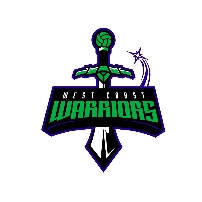 2023 Coaching Team ApplicationPlease indicate Division and Position applying for:Open	                                       20 & U                                   Men                                   AmazonsTeam Coach                               Assistant Coach                   Apprentice Coach            Prerequisites:Team Coaches must have a current Advanced level Coach accreditation.Assistant Coaches must have a current Intermediate level Coach accreditation.Apprentice Coaches must have a current Development level Coach accreditation and be working towardstheir Intermediate accreditation.All coaches must have a current WWC.Name:      ___________________________________________________________Address:  ___________________________________________________________Mobile:   ______________________________Email:___________________________________DOB:       _______________________ WCC No._______________________________Exp______Coaching Information:Current Club: _______________________________________Association:__________________Coach Accreditation: _________________________________Year Attained:________________How long have you been coaching at your current Club:_________________________________What level of athletes do you currently coach:_________________________________________What are your short term coaching goals:_________________________________________________________________________________________________________________________________________________________________________________________________________What are your long term coaching goals:_________________________________________________________________________________________________________________________________________________________________________________________________________How do you build/maintain a positive team culture: _____________________________________________________________________________________________________________________________________________________________________________________________________________________________________________________________________________What do you consider are your three greatest strengths in relation to your coaching?:1.____________________________________________________________________________2.____________________________________________________________________________3.____________________________________________________________________________What areas of your coaching would you like to improve in/build on?______________________________________________________________________________________________________________________________________________________________________________________________________________________________________________________In addition to your knowledge of netball, what other skills would you bring to the team?________________________________________________________________________________________________________________________________________________________________________________________________________________________________________________________________________________________________________________________________________Why would you like to join Warriors Netball Club?____________________________________________________________________________________________________________________________________________________________________________________________________________________________________________________________________________________________________________________________________Do you have any planned holidays/periods of absence known between February and August 2023?_________________________________________________________________________________Netball Referees:Name_____________________________________Mobile:__________________________Email:_____________________________________________________________________Name:_____________________________________Mobile:_________________________Email:_____________________________________________________________________Referees will only be contacted in the event of your application being short listed.Applications close 5pm on Friday 2nd September 2022. Please email applications to westcoastwarriorsnc@outlook.com